2018 год27 декабря 2018 года
В 13.30 состоялось очередное заседание Территориальной избирательной комиссии №1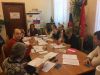 23 декабря 2018 года
Секретарь ТИК 1 Полина Эткинд и член комиссии с правом решающего голоса Марина Белоненко приняли участие в передаче на радио «Мария», посвященной избирательной системе Российской Федерации.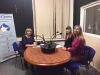 22 декабря 2018 года
Председатель ТИК 1 приняла участие в семинаре, организованном Санкт-Петербургской избирательной комиссией на тему: "Об итогах работы избирательной системы Санкт-Петербурга в 2018 году и задачах на 2019 год".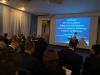 21 декабря 2018 года
Председатель ТИК 1 приняла участие в мероприятии молодежного совета Адмиралтейского района, посвященном Дню Конституции Российской Федерации.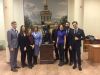 20 декабря 2018 года
Председатель ТИК 1 приняла участие в совещании, организованном комитетом по культуре Санкт-Петербурга, посвященном подготовке к выборам 2019 года.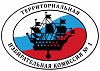 19 декабря 2018 года
В Адмиралтейском районе состоялось торжественное мероприятие, посвященное 25-летию избирательной системы Санкт-Петербурга. Заместитель председателя Санкт-Петербургской избирательной комиссии Алла Егорова в своем выступлении зачитала поздравление Председателя Санкт-Петербургской избирательной комиссии Виктора Миненко и вместе с членом комиссии с правом решающего голоса Николаем Левшиным вручила грамоты и благодарности Санкт-Петербургской избирательной комиссии.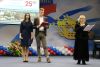 18 декабря 2018 года
Представители избирательных комиссий Адмиралтейского района приняли участие в торжественных мероприятиях, посвященных 25-летию избирательной системы Санкт-Петербурга.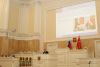 17 декабря 2018 года
ТИК 1 провел совещание с представителями избирательных комиссий муниципальных образований Адмиралтейского района.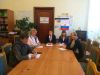 17 декабря 2018 года
Представители избирательных комиссий и администрации Адмиралтейского района приняли участие в общегородском аппаратном совещании председателя Санкт-Петербургской избирательной комиссии В.А. Миненко с использованием системы видеоконференцсвязи.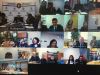 12 декабря 2018 года
Председатель и системный администратор ТИК 1 приняли участие в семинаре «Организация делопроизводства комиссии», организованном Санкт-Петербургской избирательной комиссией.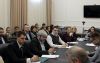 12 декабря 2018 года
Представители избирательных комиссий Адмиралтейского района приняли участие в мероприятии, посвященном Дню Конституции Российской Федерации.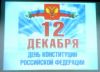 11 декабря 2018 года
В Адмиралтейском районе прошло обучение резерва составов участковых избирательных комиссий на тему: «Основы избирательного процесса» и «Работа избирательных комиссий».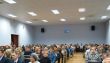 10 декабря 2018 года
Представители избирательных комиссий Адмиралтейского района приняли участие в семинаре «Делопроизводство избирательных комиссий», организованном Санкт-Петербургской избирательной комиссией.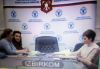 10 декабря 2018 года
Адмиралтейский район принял участие в очередном общегородском аппаратном совещании Санкт-Петербургской избирательной комиссии.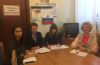 7 декабря 2018 года
Председатели, заместители председателей и секретари участковых избирательных комиссий Адмиралтейского района приняли участие в обучающем мероприятии «Работа над ошибками».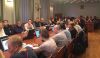 7 декабря 2018 года
Председатель и секретарь ТИК 1 приняли участие в семинаре «Организация взаимодействия избирательных комиссий и правоохранительных органов в целях обеспечения безопасности в период подготовки и проведения выборов», организованном Санкт-Петербургской избирательной комиссией.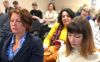 6 декабря 2018 года
В Адмиралтейском районе прошло обучение председателей, заместителей председателей и секретарей участковых избирательных комиссий. Занятия на тему: «Основные недостатки в работе комиссий» проводила начальник управления Санкт-Петербургской избирательной комиссии Надежда Лебедева.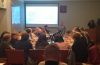 3 декабря 2018 года
Представители избирательных комиссий и администрации Адмиралтейского района приняли участие в общегородском аппаратном совещании Санкт-Петербургской избирательной комиссии.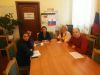 30 ноября 2018 года
Председатель, секретарь и бухгалтер ТИК 1 приняли участие в семинарах, организованных Санкт-Петербургской избирательной комиссией по темам: "О реализации ТИК полномочий государственного заказчика" и "О финансовой деятельности ТИК".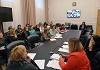 26 ноября 2018 года
Представители избирательных комиссий и администрации Адмиралтейского района приняли участие в очередном аппаратном совещании Санкт-Петербургской избирательной комиссии.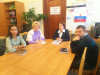 23 ноября 2018 года
Председатель и секретарь ТИК 1 приняли участие в обучающем семинаре по теме: "Юридическая техника и ее особенности при подготовке, оформлении, публикации и систематизации нормативных правовых актов в сфере избирательного права и процесса", организованном Санкт-Петербургской избирательной комиссией.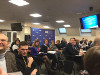 22 ноября 2018 года
ТИК 1 подвела итоги районного тура олимпиады по избирательному праву среди учащихся 10 – 11-х классов образовательных организаций Адмиралтейского района Санкт-Петербурга. Представлять район на городском этапе олимпиады будут учащиеся ГБОУ Гимназия № 278 им. Б.Б. Голицина Ширяева Полина и Станиславский Александр, которых подготовил учитель ОРКСЭ Золотарев Андрей Анатольевич.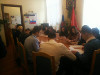 19 ноября 2018 года
Представители избирательных комиссий и администрации Адмиралтейского района приняли участие в общегородском аппаратном совещании Санкт-Петербургской избирательной комиссии.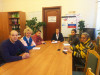 12 ноября 2018 года
Представители избирательных комиссий и администрации Адмиралтейского района приняли участие в общегородском аппаратном совещании председателя Санкт-Петербургской избирательной комиссии В.А. Миненко с использованием системы видеоконференцсвязи.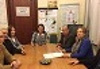 9 ноября 2018 года
ТИК 1 приняла участие в обучающем семинаре, организованном Санкт-Петербургской избирательной комиссией с использованием системы видеоконференцсвязи с ЦИК России, направленном на развитие культуры устной и письменной речи.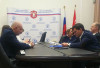 9 ноября 2018 года
ТИК 1 приняла участие в совещании, организованном Санкт-Петербургской избирательной комиссией, посвященном вопросам формирования резерва составов участковых избирательных комиссий.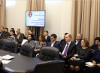 6 ноября 2018 года
Представители избирательных комиссий и администрации Адмиралтейского района приняли участие в очередном общегородском аппаратном совещании председателя Санкт-Петербургской избирательной комиссии В.А. Миненко.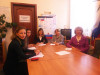 6 ноября 2018 года
Учащиеся школ Адмиралтейского района посетили Музей политической истории России и приняли участие в ролевой игре "Мы выбираем - нас выбирают".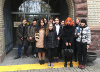 30 октября 2018 года
Участники Всероссийского конкурса "Атмосфера", представляющие Адмиралтейский район, посетили презентацию конкурса, организованную Санкт-Петербургской избирательной комиссией.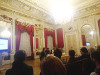 29 октября 2018 года
Главный бухгалтер ТИК 1 и представители избирательных комиссий Адмиралтейского района приняли участие в очередном общегородском аппаратном совещании организованном Санкт-Петербургской избирательной комиссией.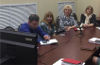 26 октября 2018 года
Председатель ТИК 1 приняла участие в обучающем семинаре по теме: "Участие избирательных комиссий в административном судопроизводстве", организованном Санкт-Петербургской избирательной комиссией.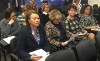 24 октября 2018 года
Член ТИК № 1 Марина Белоненко приняла участие в заседании рабочей группы Санкт-Петербургской избирательной комиссии по обеспечению реализации избирательных прав граждан с ограниченными физическими возможностями.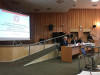 23 октября 2018 года
Состоялось совещание с представителями общественных инвалидных и ветеранских организаций Адмиралтейского района.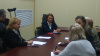 22 октября 2018 года
Представители территориальной избирательной комиссии № 1 приняли участие в обучающем семинаре, организованном Санкт-Петербургской избирательной комиссией, посвященном организации работы с сайтами ТИК.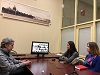 22 октября 2018 года
Представители избирательных комиссий и администрации Адмиралтейского района приняли участие в очередном общегородском аппаратном совещании Санкт-Петербургской избирательной комиссии.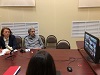 22 октября 2018 года
Территориальная избирательная комиссия № 1 приглашает желающих принять участие в ежегодном Всероссийском конкурсе «Атмосфера»!
В срок до 01.11.2018 лица, изъявившие желание участвовать в конкурсе «Атмосфера», должны направить заявку на участие через официальный сайт РЦОИТ при ЦИК России по адресу: http://www.rcoit.ru/about/application-atmosphere/, в срок до 30.12.2018 участники должны направить в РЦОИТ при ЦИК России свою конкурсную работу и прилагаемые документы – на почтовый адрес: 101000, Москва, улица Мясницкая, дом 47.
С Положением о Всероссийском конкурсе «Атмосфера» Вы можете ознакомиться в сетевом издании «Вестник Центральной избирательной комиссии Российской Федерации» по адресу: http://vestnik.cikrf.ru/vestnik/documents/2018/10/02/40895.html.
Санкт-Петербургская избирательная комиссия совместно с Территориальной избирательной комиссией №1 традиционно участвует в информационном сопровождении проводимого Всероссийского конкурса, организованного ЦИК России.
Скачать презентацию о проводимом конкурсе Вы можете здесь.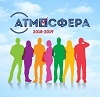 15 октября 2018 года
Председатель ТИК 1 провела совещание с председателями избирательных комиссий муниципальных образований Адмиралтейского района.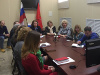 15 октября 2018 года
Представители избирательных комиссий и администрации Адмиралтейского района приняли участие в общегородском аппаратном совещании Санкт-Петербургской избирательной комиссии.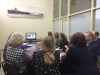 10 октября 2018 года
В Адмиралтейском районе прошла встреча председателя Санкт-Петербургской избирательной комиссии В.А. Миненко с председателями избирательных комиссий и руководителями администрации района и правоохранительных органов .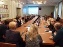 8 октября 2018 года
Председатели избирательных комиссий и представители администрации Адмиралтейского района приняли участие в общегородском аппаратном совещании председателя Санкт-Петербургской избирательной комиссии В.А. Миненко с использованием системы видеоконференцсвязи.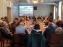 4 октября 2018 года
Члены избирательных комиссий Адмиралтейского района, которые ранее не осуществляли свою деятельность на территории района, приняли участие в завершающем этапе очного обучения и тестирования.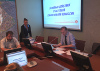 1 октября 2018 года
Вновь назначенные председатели и вновь избранные заместители председателей и секретари УИК прошли обучение по программе РЦИОТ ЦИК РФ и получили сертификаты.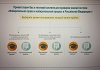 21 сентября 2018 года
547 членов избирательных комиссий Адмиралтейского района приняли участие в Едином дне тестирования.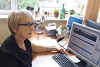 18, 20 сентября 2018 года
Члены избирательных комиссий Адмиралтейского района, которые ранее не осуществляли свою деятельность на территории района, приняли участие в очном тестирование.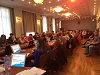 14 сентября 2018 года
Председатель ТИК 1 приняла участие в семинаре-совещании, организованном СПИК.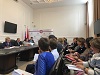 13 сентября 2018 года
Член Санкт-Петербургской избирательной комиссии с правом решающего голоса Дмитрий Краснянский в Большом зале Администрации Адмиралтейского района вручил членам участковых комиссий благодарственные письма председателя Центральной избирательной комиссии Российской Федерации Эллы Панфиловой за активную и эффективную работу по подготовке и проведению выборов Президента Российской Федерации.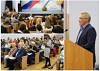 11 сентября 2018 года
Территориальная избирательная комиссия №1 подвела итоги районного конкурса рисунков и плакатов "Я рисую выборы!" среди детей и молодежи Адмиралтейского района. Конкурс проводился в двух номинациях: рисунок и плакат по трем возрастным группам: с 7 до 10 лет; с 11 до 14 лет и с 15 до 18 лет.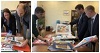 11 сентября 2018 года
В 18.30 состоялось очередное заседание Территориальной избирательной комиссии №1.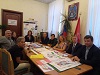 8 сентября 2018 года
Члены избирательных комиссий Адмиралтейского района приняли участие в церемонии возложения венков к Памятнику народным ополченцам у Балтийского Вокзала.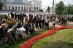 1 и 3 сентября 2018 года
Члены избирательных комиссий Адмиралтейского района посетили мероприятия, посвященные Дню знаний.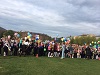 3 августа 2018 года
Представители Санкт-Петербурга победили во Всероссийском конкурсе ЦИК России на лучшую работу по вопросам избирательного права и процесса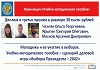 30 июля 2018 года
В Санкт-Петербурге установлена численность избирателей, участников референдума по состоянию на 1 июля 2018 года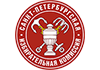 26 июля 2018 года
Виктор Миненко избран председателем Санкт-Петербургской избирательной комиссии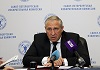 14 июня 2018 года
Заместитель председателя Территориальной избирательной комиссии № 1 Евгения Бергер приняла участие в мероприятии «Мы - граждане России!», на котором поздравила молодое поколение с получением паспорта гражданина Российской Федерации.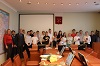 07 - 08 июня 2018 года
В Адмиралтейском районе были проведены первые организационные заседания участковых избирательных комиссий №№ 1-61 нового состава 2018-2023гг.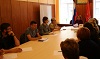 06 июня 2018 года
В 18.30 состоялось очередное заседание Территориальной избирательной комиссии №1.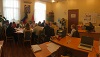 05 июня 2018 года
В 18.30 состоялось заседание рабочей группы Территориальной избирательной комиссии №1 по приему и предварительному рассмотрению документов по формированию участковых комиссий, по кандидатурам, предлагаемым для зачисления и (или) исключения из резерва составов участковых комиссий.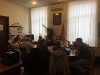 18 апреля 2018 года
В 14.50 состоялось очередное заседание Территориальной избирательной комиссии №1.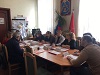 18 апреля 2018 года
В 13.30 состоялось заседание рабочей группы Территориальной избирательной комиссии №1 по предварительному рассмотрению жалоб (заявлений) на решения и действия (бездействие) избирательных комиссий, комиссий референдума и их должностных лиц, нарушающие избирательные права и право на участие в референдуме граждан Российской Федерации, иных обращений о нарушении закона.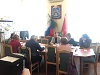 16 апреля 2018 года
В 11.00 состоялось заседание рабочей группы по предварительному рассмотрению жалоб (заявлений) на решения и действия (бездействие) избирательных комиссий, комиссий референдума и их должностных лиц, нарушающие избирательные права и право на участие в референдуме граждан Российской Федерации, иных обращений о нарушении закона.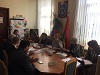 10 апреля 2018 года
В 16.00 состоялось очередное заседание Территориальной избирательной комиссии №1.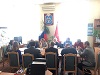 10 апреля 2018 года
В 15.00 состоялось заседание рабочей группы по предварительному рассмотрению жалоб (заявлений) на решения и действия (бездействие) избирательных комиссий, комиссий референдума и их должностных лиц, нарушающие избирательные права и право на участие в референдуме граждан Российской Федерации, иных обращений о нарушении закона.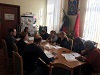 29 марта 2018 года
В 18.00 состоялось очередное заседание Территориальной избирательной комиссии №1.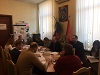 27 марта 2018 года
В 13.00 состоялось очередное заседание Территориальной избирательной комиссии №1.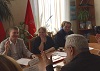 27 марта 2018 года
В 10.00 состоялось заседание рабочей группы Территориальной избирательной комиссии №1 по предварительному рассмотрению жалоб (заявлений) на решения и действия (бездействие) избирательных комиссий, комиссий референдума и их должностных лиц, нарушающие избирательные права и право на участие в референдуме граждан Российской Федерации, иных обращений о нарушении закона.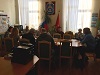 19 марта 2018 года
В Территориальной избирательной комиссии №1 прошло подведение итогов голосования по выборам Президента Российской Федерации на территории Адмиралтейский район.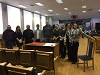 с 18 марта 2018 года по 19 марта 2018 года
Было проведено очередное заседание Территориальной избирательной комиссии №1.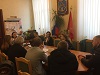 14 марта 2018 года
В 18.00 состоялось очередное заседание Территориальной избирательной комиссии №1.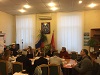 7 марта 2018 года
В 16.00 состоялось очередное заседание Территориальной избирательной комиссии №1.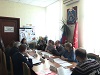 5 марта 2018 года
В 16.00 состоялось очередное заседание Территориальной избирательной комиссии №1.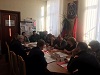 21 февраля 2018 года
В 18.00 состоялось очередное заседание Территориальной избирательной комиссии №1.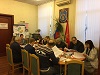 20 февраля 2018 года
Председатель Территориальной избирательной комиссии №1 приняла участие в заседании рабочей группы по оказанию содействия избирательным комиссиям Адмиралтейского района Санкт-Петербурга в реализации полномочий по подготовке и проведению выборов Президента Российской Федерации.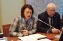 9 февраля 2018 года
В 18.00 состоялось очередное заседание Территориальной избирательной комиссии №1.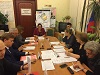 30 января 2018 года
В 19.00 состоялось очередное заседание Территориальной избирательной комиссии №1.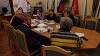 29 января 2018 года
В 19.00 состоялось очередное заседание Территориальной избирательной комиссии №1.22 января 2018 года
Председатель ТИК 1 приняла участие в заседании рабочей группы Адмиралтейского района по оказанию содействия избирательным комиссиям в подготовке и проведении выборов Президента Российской Федерации.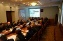 22 января 2018 года
В 13.00 состоялось очередное заседание Территориальной избирательной комиссии №1.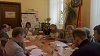 18 января 2018 года
Председатель ТИК №1 Ольга Нечаева приняла участие в рабочем совещании с представителями медицинских учреждений, расположенных на территории Адмиралтейского района Санкт-Петербурга.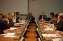 15 января 2018 года
Председатель ТИК 1 приняла участие в заседании рабочей группы Адмиралтейского района по оказанию содействия избирательным комиссиям в подготовке и проведении выборов Президента Российской Федерации.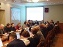 12 января 2018 года
Председатель ТИК 1 приняла участие в семинаре-совещании, организованном СПИК, посвященном вопросам обеспечения реализации избирательных прав граждан с ограниченными возможностями на выборах Президента Российской Федерации 18 марта 2018 года.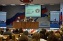 2017 год28 декабря 2017 года
Председатель ТИК №1 Ольга Нечаева приняла участие в рабочем совещании, организованном Санкт-Петербургской избирательной комиссией.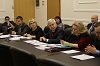 27 декабря 2017 года
В 13.00 состоялось очередное заседание Территориальной избирательной комиссии №1.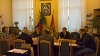 26 декабря 2017 года
Председатель ТИК № 1 приняла участие в рабочем совещании с командирами (представителями) воинских частей, расположенных на территории Адмиралтейского района Санкт-Петербурга.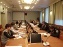 25 декабря 2017 года
Председатель ТИК № 1 приняла участие в рабочем совещании руководителей управляющих компаний Адмиралтейского района.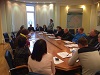 14 декабря 2017 года
Секретарь ТИК № 1 приняла участие в мероприятии «Мы - граждане России!», на котором поздравила молодое поколение с получением паспорта гражданина Российской Федерации.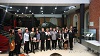 6 декабря 2017 года
Председатель ТИК № 1 приняла участие в рабочем совещании с участием представителей СПбКУ "Многофункциональный центр предоставления государственных и муниципальных услуг".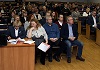 1 декабря 2017 года
Территориальная избирательная комиссия №1 наградила почетными грамотами директора ГБОУ Гимназия № 278 имени Б.Б. Голицына, учителя и победителя районного тура олимпиады по избирательному праву среди учащихся старших классов образовательных организаций общего образования в Санкт-Петербурге.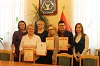 1 декабря 2017 года
Территориальная избирательная комиссия №1 наградила почетными грамотами победителей конкурса «Лучшая методическая разработка урока «Выборы – это интересно!».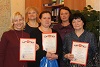 1 декабря 2017 года
В 13.00 состоялось очередное заседание Территориальной избирательной комиссии №1.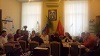 1 декабря 2017 года
ЦИК утвердила логотип предстоящих выборов.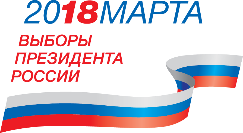 30 ноября 2017 года
Председатель и системный администратор ТИК №1 приняли участие в обучающем семинаре, организованном Санкт-Петербургской избирательной комиссией.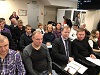 17 ноября 2017 года
Председатель ТИК № 1 Ольга Нечаева приняла участие в обучающем семинаре, организованном Санкт-Петербургской избирательной комиссией.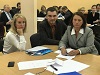 27 октября 2017 года
Секретарь ТИК №1 Полина Эткинд приняла участие в совещании, организованном Санкт-Петербургской избирательной комиссией.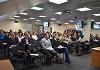 19 октября 2017 года
В 13.00 состоялось очередное заседание Территориальной избирательной комиссии №1.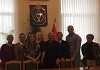 10 октября 2017 года
По информации Управления Министерства юстиции Российской Федерации по Санкт-Петербургу, по состоянию на 1 октября 2017 года в Санкт-Петербурге зарегистрировано 67 региональных отделений политических партий. С полным списком региональных отделений политических партий, зарегистрированных в Санкт-Петербурге, можно ознакомиться в разделе "Политические партии" на сайте Санкт-Петербургской избирательной комиссии.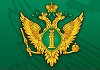 3 октября 2017 года
В соответствии с планом мероприятий Территориальной избирательной комиссии № 1 заместитель председателя Евгения Бергер на мероприятии «Мы - граждане России!», поздравила молодое поколение с получением паспорта гражданина Российской Федерации.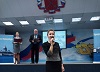 29 сентября 2017 года
Председатель и секретарь ТИК № 1 приняли участие в обучающем семинаре, который был проведен в Санкт-Петербургском межрегиональном ресурсном центре Санкт-Петербургской избирательной комиссией.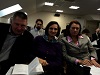 28 сентября 2017 года
Заместитель председателя ТИК № 1 Евгения Бергер приняла участие в мероприятии, посвященном Дню пожилого человека.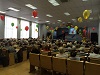 28 сентября 2017 года
Председатель ТИК №1 Ольга Нечаева провела рабочую встречу с секретарями участковых избирательных комиссий Адмиралтейского района.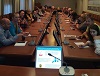 27 сентября 2017 года
Председатель ТИК №1 Ольга Нечаева провела рабочую встречу с председателями участковых избирательных комиссий Адмиралтейского района.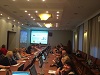 26 сентября 2017 года
Председатель ТИК №1 Ольга Нечаева провела совещание с руководителями участковых избирательных комиссий Адмиралтейского района.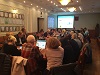 22 сентября 2017 года
По информации Управления Министерства юстиции Российской Федерации по Санкт-Петербургу, по состоянию на 1 сентября 2017 года в Санкт-Петербурге зарегистрировано 68 региональных отделений политических партий. С полным списком региональных отделений политических партий, зарегистрированных в Санкт-Петербурге, можно ознакомиться в разделе "Политические партии" на сайте Санкт-Петербургской избирательной комиссии.13 сентября 2017 года
Председатель ТИК 1 Ольга Нечаева приняла участие в организации и проведении 13 сентября 2017 года кубка главы Адмиралтейского района по КВН в доме молодёжи «Рекорд», в котором приняли участие сборные шести учебных заведений. На мероприятии выступила заместитель председателя Санкт-Петербургской избирательной комиссии Алла Егорова.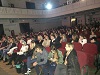 8 сентября 2017 года
8 сентября 2017 года в День памяти жертв блокады члены избирательных комиссий Адмиралтейского района приняли участие в церемонии возложения венков на Пискаревском мемориальном и к монументу Матери-Родины.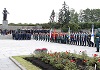 1 сентября 2017 года
Председатели и члены территориальных избирательных комиссий, члены других избирательных комиссий, посетили проводимые в ряде школ Санкт –Петербурга мероприятия, посвященные Дню знаний. В своих выступлениях представители избирательной системы поздравили учащихся и педагогов с началом нового учебного года, пожелали успехов в освоении школьной программы, а также напомнили о предстоящих в марте 2018 года и выборах Президента Российской Федерации.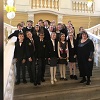 8 августа 2017 года
В Санкт-Петербурге установлена численность избирателей, участников референдума по состоянию на 1 июля 2017 года28 июля 2017 года
Председатель и секретарь Территориальной избирательной комиссии № 1 с 27 по 28 июля 2017 года прошли обучение в Санкт-Петербургской избирательной комиссии.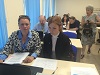 30 июня 2017 года
C 8 июня по 30 июня 2017 года членами Территориальной избирательной комиссии № 1 совместно с сотрудниками Администрации Адмиралтейского района проводился выездной мониторинг помещений для голосования, включающий в себя проверку технологического оборудования и доступность избирательных участков для лиц с ограниченными возможностями.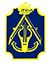 22 июня 2017 года
Председатель ТИК №1 Ольга Нечаева и члены избирательных комиссий Адмиралтейского района приняли участие в церемонии возложения цветов к памятникам защитникам блокадного Ленинграда Адмиралтейского района и торжественно-траурной церемонии возложения венков на Пискаревском мемориальном кладбище.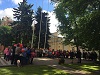 16 июня 2017 года
Председатель ТИК №1 Ольга Нечаева приняла участие в совещании с председателями территориальных избирательных комиссий в Санкт-Петербурге, которое провел председатель Санкт-Петербургской избирательной комиссии Виктор Панкевич.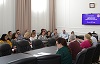 15 июня 2017 года
В 13.00 состоялось очередное заседание Территориальной избирательной комиссии №1.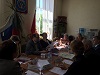 9 июня 2017 года
Заместитель председателя Территориальной избирательной комиссии № 1 Евгения Бергер приняла участие в мероприятии «Мы - граждане России!», на котором поздравила молодое поколение с получением паспорта гражданина Российской Федерации.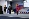 25 мая 2017 года
В 16.00 Председатель ТИК № 1 Ольга Нечаева в рамках работы Учебно-методического центра при Санкт-Петербургской избирательной комиссии провела деловую игру на тему: «Работа УИК после 20.00 (установление итогов голосования)». Деловую игру посетила член Санкт-Петербургской избирательной комиссии с правом решающего голоса Наргиз Ахадова.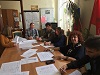 24 мая 2017 года
В рамках работы Учебно-методического центра при Санкт-Петербургской избирательной комиссии в ТИК № 1 состоялась очередная деловая игра на тему: «Работа УИК после 20.00». Руководителей участковых комиссий поприветствовала член Санкт-Петербургской избирательной комиссии с правом решающего голоса Наргиз Ахадова.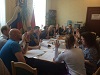 22 мая 2017 года
Председатель ТИК № 1 Ольга Нечаева и Член Санкт-Петербургской избирательной комиссии с правом решающего голоса Наргиз Ахадова в рамках работы Учебно-методического центра провели деловую игру на тему: «Работа УИК после 20.00» для членов участковых избирательных комиссий.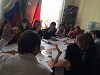 19 мая 2017 года
В 16.00 Председатель ТИК № 1 Ольга Нечаева в рамках работы Учебно-методического центра при Санкт-Петербургской избирательной комиссии провела деловую игру на тему: «Работа УИК после 20.00 (установление итогов голосования)». Деловую игру посетила член Санкт-Петербургской избирательной комиссии с правом решающего голоса Наргиз Ахадова.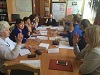 18 мая 2017 года
В рамках работы Учебно-методического центра при Санкт-Петербургской избирательной комиссии в ТИК № 1 состоялась очередная деловая игра на тему: «Работа УИК после 20.00». Руководителей участковых комиссий поприветствовала член Санкт-Петербургской избирательной комиссии с правом решающего голоса Наргиз Ахадова.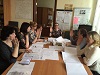 17 мая 2017 года
В рамках работы Учебно-методического центра при Санкт-Петербургской избирательной комиссии в ТИК № 1 состоялась очередная деловая игра на тему: «Работа УИК после 20.00». Руководителей участковых комиссий поприветствовала член Санкт-Петербургской избирательной комиссии с правом решающего голоса Наргиз Ахадова.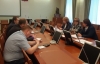 12 мая 2017 года
По информации Управления Министерства юстиции Российской Федерации по Санкт-Петербургу, по состоянию на 1 апреля 2017 года в Санкт-Петербурге зарегистрировано 69 региональных отделений политических партий. С полным списком региональных отделений политических партий, зарегистрированных в Санкт-Петербурге, можно ознакомиться в разделе "Политические партии" на сайте Санкт-Петербургской избирательной комиссии.28 апреля 2017 года
Председатель ТИК № 1 Ольга Нечаева и Член Санкт-Петербургской избирательной комиссии с правом решающего голоса Наргиз Ахадова в рамках работы Учебно-методического центра провели деловую игру на тему: «Работа УИК после 20.00» для членов участковых избирательных комиссий.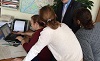 27 апреля 2017 года
В 16.00 Председатель ТИК № 1 Ольга Нечаева в рамках работы Учебно-методического центра при Санкт-Петербургской избирательной комиссии провела деловую игру на тему: «Работа УИК после 20.00 (установление итогов голосования)». Деловую игру посетила член Санкт-Петербургской избирательной комиссии с правом решающего голоса Наргиз Ахадова.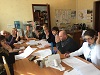 26 апреля 2017 года
В рамках работы Учебно-методического центра при Санкт-Петербургской избирательной комиссии в ТИК № 1 состоялась очередная деловая игра на тему: «Работа УИК после 20.00». Руководителей участковых комиссий поприветствовала член Санкт-Петербургской избирательной комиссии с правом решающего голоса Наргиз Ахадова.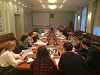 26 апреля 2017 года
В 18.00 состоялось занятие очередной группы руководителей участковых избирательных комиссий Адмиралтейского района в рамках программы Учебно-методического центра при Санкт-Петербургской избирательной комиссии. Обучение в ТИК № 1 посетила член Санкт-Петербургской избирательной комиссии с правом решающего голоса Наргиз Ахадова.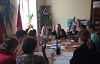 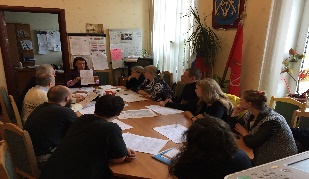 25 апреля 2017 года
В рамках работы Учебно-методического центра при Санкт-Петербургской избирательной комиссии в ТИК № 1 состоялась очередная деловая игра на тему: «Работа УИК после 20.00». Руководителей участковых комиссий поприветствовала член Санкт-Петербургской избирательной комиссии с правом решающего голоса Наргиз Ахадова.24 апреля 2017 года
В ТИК № 1 состоялось занятие очередной группы руководителей участковых избирательных комиссий Адмиралтейского района в рамках работы Учебно-методического центра при Санкт-Петербургской избирательной комиссии. Обучение посетила член Санкт-Петербургской избирательной комиссии с правом решающего голоса Наргиз Ахадова.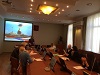 21 апреля 2017 года
В 16.00 Председатель ТИК № 1 Ольга Нечаева и Член Санкт-Петербургской избирательной комиссии с правом решающего голоса Наргиз Ахадова в рамках работы Учебно-методического центра при Санкт-Петербургской избирательной комиссии провели деловую игру на тему: «Работа УИК после 20.00 (установление итогов голосования)» для членов участковых избирательных комиссий Адмиралтейского района.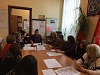 21 апреля 2017 года
Председатель Территориальной избирательной комиссии № 1 Ольга Нечаева приняла участие в совещании, проводимом Санкт-Петербургской избирательной комиссией.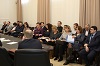 20 апреля 2017 года
В 16.00 Председатель ТИК № 1 Ольга Нечаева провела деловую игру на тему: «Работа УИК после 20.00 (установление итогов голосования)», проводимую в рамках работы Учебно-методического центра при Санкт-Петербургской избирательной комиссии. Занятие посетила член Санкт-Петербургской избирательной комиссии с правом решающего голоса Наргиз Ахадова.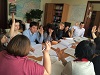 19 апреля 2017 года
В 15.00 Председатель ТИК № 1 Ольга Нечаева и Член Санкт-Петербургской избирательной комиссии с правом решающего голоса Наргиз Ахадова провели деловую игру на тему: «Работа УИК после 20.00 (установление итогов голосования)», проводимую в рамках работы Учебно-методического центра при Санкт-Петербургской избирательной комиссии.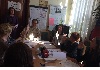 19 апреля 2017 года
В ТИК № 1 состоялось занятие очередной группы руководителей участковых избирательных комиссий Адмиралтейского района в рамках работы Учебно-методического центра при Санкт-Петербургской избирательной комиссии. Обучение посетила член Санкт-Петербургской избирательной комиссии с правом решающего голоса Наргиз Ахадова.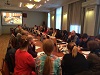 18 апреля 2017 года
Член Санкт-Петербургской избирательной комиссии с правом решающего голоса Наргиз Ахадова приняла участие в деловой игре на тему: «Работа УИК после 20.00 (установление итогов голосования)», проводимой в рамках работы Учебно-методического центра при Санкт-Петербургской избирательной комиссии.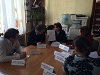 17 апреля 2017 года
В Музее Политической Истории России, в рамках Дня Молодого избирателя, ТИК №1 провела ролевую игру «Мы выбираем - нас выбирают» среди учащихся 278 гимназии и 238 школы.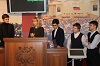 17 апреля 2017 года
ТИК №1 организовала экскурсию в Музей политической истории России для победителей Дня Молодого избирателя 2017 года Адмиралтейского района среди школ, расположенных на территории района. Учащиеся посетили экспозиции Музея, выставку: «Государственная Дума. Исторические параллели» и «Человек и власть в России в ХIХ – ХХI столетиях». Ребят познакомили с историей становления и развития избирательной системы в России.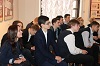 17 апреля 2017 года
Председатель ТИК № 1 Ольга Нечаева провела обучение третьей группы руководителей участковых избирательных комиссий Адмиралтейского района в рамках работы Учебно-методического центра при Санкт-Петербургской избирательной комиссии. В обучении приняла участие член Санкт-Петербургской избирательной комиссии с правом решающего голоса Наргиз Ахадова.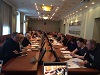 14 апреля 2017 года
В 18.00 в Малом зале Администрации Адмиралтейского района, рамках работы Учебно-методического центра при Санкт-Петербургской избирательной комиссии, председатель ТИК № 1 Ольга Нечаева провела обучение второй группы руководителей участковых избирательных комиссий. В обучении приняла участие член Санкт-Петербургской избирательной комиссии с правом решающего голоса Наргиз Ахадова.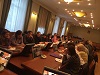 12 апреля 2017 года
В 18.00 в рамках работы Учебно-методического центра при Санкт-Петербургской избирательной комиссии председатель ТИК № 1 Ольга Нечаева провела обучение руководителей участковых избирательных комиссий Адмиралтейского района. В обучении приняла участие член Санкт-Петербургской избирательной комиссии с правом решающего голоса Наргиз Ахадова.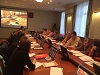 12 апреля 2017 года
В 17.30 в Малом зале Администрации Адмиралтейского района состоялось торжественное награждение председателей участковых избирательных комиссий Адмиралтейского района. Почетные грамоты и благодарности Санкт-Петербургской избирательной комиссии за активную и эффективную работу по подготовке и проведению выборов депутатов Законодательного Собрания Санкт-Петербурга шестого созыва вручил член комиссии с правом решающего голоса Наргиз Ахадова.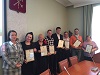 11 апреля 2017 года
ТИК №1 организовал экскурсию в Музей политической истории России для победителей Дня Молодого избирателя 2017 года Адмиралтейского района среди школ, расположенных на территории района. Учащиеся посетили экспозиции Музея, выставку: «Государственная Дума. Исторические параллели» и «Человек и власть в России в ХIХ – ХХI столетиях». Ребят познакомили с историей становления и развития избирательной системы в России.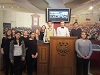 11 апреля 2017 года
ТИК №1 организовал ролевую игру «Мы выбираем - нас выбирают» в Музее Политической Истории России, проводимого в рамках Дня Молодого избирателя среди общеобразовательных учреждений Адмиралтейского района. В игре приняли участие учащиеся 272 гимназии и 260 школы.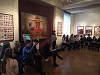 11 апреля 2017 года
В 18.00 в рамках работы Учебно-методического центра при Санкт-Петербургской избирательной комиссии председатель комиссии Ольга Нечаева провела обучение членов Территориальной избирательной комиссии №1, в котором приняла участие член Санкт-Петербургской избирательной комиссии с правом решающего голоса Наргиз Ахадова.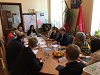 24 марта 2017 года
Председатель Территориальной избирательной комиссии № 1 Ольга Нечаева приняла участие в совещании, проводимом Санкт-Петербургской избирательной комиссией.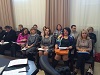 24 марта 2017 года
В соответствии с планом мероприятий Территориальной избирательной комиссии № 1 заместитель председателя комиссии Евгения Бергер приняла участие в мероприятии «Мы - граждане России».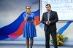 23 марта 2017 года
В ГБОУ СОШ № 564 реализован совместный проект – «Уроки правовой помощи детям», при поддержке МО Измайловское, ИКМО Измайловское, ОГИБДД по Адмиралтейскому району Санкт-Петербурга и Ленинградской области.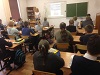 23 марта 2017 года
Секретарь Территориальной избирательной комиссии № 1 Полина Эткинд провела викторину «Выбор России» для учащихся 6 класса средней общеобразовательной школы № 232 Адмиралтейского района в рамках «Дня молодого избирателя 2017».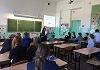 22 марта 2017 года
В рамках проведения «Дня молодого избирателя 2017» секретарь Территориальной избирательной комиссии № 1 Полина Эткинд и депутат МО МО Коломна Дмитрий Нечаев провели урок правового просвещения «Выборы – это интересно!» для учащихся 9 класса ГБОУ СОШ № 245.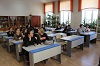 22 марта 2017 года
Для учеников 4 класса 229 школы прошел интерактивный урок «Азбука молодого избирателя», который для ребят провела Глава МО Сенной округ, депутат Муниципального совета Н.В.Астахова в рамках «Дня молодого избирателя 2017». Наталия Владимировна поговорила с ребятами о том, какой выбор делает любой человек в обычной жизни и зачем мы выбираем своих представителей в органы власти разных уровней, обсудила со школьниками, какие вопросы волнуют каждого из нас в повседневной жизни и потому должны решаться на местном уровне и рассказала об основах деятельности депутатов Государственной Думы, Законодательного Собрания Санкт-Петербурга и муниципальных советов внутригородских муниципальных образований.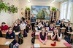 22 марта 2017 года
В 1 классе 229 школы в рамках «Дня молодого избирателя 2017» прошел необычный урок. Рассказать первоклассникам о том, как называется основной закон страны, что такое выборы и кто такие депутаты пришла Глава МО Сенной округ, депутат Муниципального совета Н.В.Астахова. Урок прошел в виде увлекательного диалога, ребята с удовольствием отвечали на вопросы Наталии Владимировны.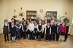 21 марта 2017 года
В средней общеобразовательной школе № 259 прошла встреча учащихся с депутатом МО МО Коломна Дмитрием Нечаевым, приуроченная к «Дню молодого избирателя 2017».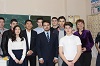 20 марта 2017 года
В соответствии с планом мероприятий Территориальной избирательной комиссии № 1 в ГБОУ СОШ № 245 была организована встреча школьников с депутатом МО МО Коломна Дмитрием Нечаевым.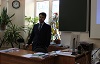 17 марта 2017 года
Учащиеся ГБОУ СОШ № 259 приняли участие в викторине «Выбор России», проведенной в рамках «Дня молодого избирателя 2017» депутатом МО МО Коломна Дмитрием Нечаевым и секретарем Территориальной избирательной комиссии № 1 Полиной Эткинд.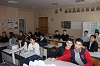 17 марта 2017 года
В рамках «Дня молодого избирателя 2017», Председатель ИКМО Измайловское Елена Никитина и член ТИК № 1 Александр Зимин провели для учащихся школы № 564 открытые уроки «Выборы – это интересно!».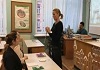 15 марта 2017 года
В рамках «Дня молодого избирателя 2017», Глава МО Сенной округ Наталия Астахова и секретарь УИК № 16 Дарья Курятникова провели для учащихся начальной и средней школы открытые уроки «Азбука молодого избирателя». 10 марта интерактивные занятия прошли для учеников 5 класса 243 школы, а 15 марта – для учеников 3-го и 4-го класса 241 школы. Учащимся рассказали об основах устройства государственной власти в России и с помощью сказок, стихов и ребусов познакомили с основными терминами избирательного права.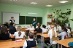 15 марта 2017 года
В 13.00 состоялось очередное заседание Территориальной избирательной комиссии №1.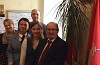 13 марта 2017 года
В соответствии, с планом Территориальной избирательной комиссии №1, Глава МО Измайловское Ольга Бубнова провела тематические встречи «Местное самоуправление в Измайловском округе» для учащихся ГБОУ средняя школа № 266 и № 564.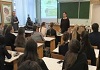 10 марта 2017 года
По информации Управления Министерства юстиции Российской Федерации по Санкт-Петербургу, по состоянию на 1 января 2017 года в Санкт-Петербурге зарегистрировано 69 региональных отделений политических партий. С полным списком региональных отделений политических партий, зарегистрированных в Санкт-Петербурге, можно ознакомиться в разделе "Политические партии" на сайте Санкт-Петербургской избирательной комиссии.7 марта 2017 года
Муниципальный Совет внутригородского муниципального образования Санкт-Петербурга Сенной округ в связи с истечением срока полномочий сформировал новый состав ИКМО Сенной округ. 07 марта 2017 года ИКМО Сенной округ провела первое организационное заседание.5 марта 2017 года
В рамках «Дня молодого избирателя 2017», Глава МО Измайловское Ольга Бубнова и Председатель ИКМО Измайловское Елена Никитина провели для учащихся 3-х, 4-х и 9-х классов ГБОУ средняя школа № 266 открытые уроки «Выборы – это интересно!».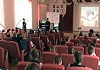 3 марта 2017 года
Секретарь Территориальной избирательной комиссии № 1 Полина Эткинд приняла участие в семинаре-совещании по вопросам формирования ИКМО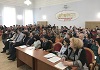 3 марта 2017 года
С 01 по 03 марта 2017 года председатель Территориальной избирательной комиссии № 1 Ольга Нечаева проходила обучение в учебно-методическом центре Санкт-Петербургской избирательной комиссии.1 марта 2017 года
С 01 - 30 марта в Адмиралтейском районе проводятся следующие мероприятия, в рамках Дня молодого избирателя 2017:
- Открытые уроки «Выборы - это интересно!» для учащихся 9-1 1 классов;
- Открытые уроки «Азбука избирателя» для учащихся 2-4 классов;
- Конкурс сочинений «Молодежь выбирает Россию!» для учащихся 5-8 классов;
- Конкурс рисунка: «Все на выборы!» и «Выборы глазами детей»;
- Конкурс электронного плаката «Выбор молодых!»;
- Круглые столы и диспуты, посвященные избирательному процессу;
- Ролевые игры «Выборы президента школ» и «Мы выбираем - нас выбирают!»;
- Турниры «Политическая партия будущего»;
- Встречи с депутатами муниципальных советов;
- Экскурсии в Мариинский Дворец и Музей политической истории России.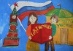 28 февраля 2017 года
Председатель Территориальной избирательной комиссии № 1 Ольга Нечаева встретилась с представителями муниципальных образований Адмиралтейского района.20 февраля 2017 года
В 13.00 состоялось очередное заседание Территориальной избирательной комиссии №1.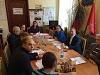 16 февраля 2017 года
Члены участковых избирательных комиссий Адмиралтейского района посетили Мариинский Дворец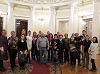 1 февраля 2017 года
Членами Территориальной избирательной комиссии № 1 совместно с сотрудниками Администрации Адмиралтейского района проведен выездной мониторинг помещений для голосования.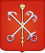 27 января 2017 года
ТИК № 1 приняла участие в возложении цветов у Балтийского вокзала в честь полного освобождения Ленинграда от блокады.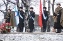 24 января 2017 года
В 19.00 состоялось очередное заседание Территориальной избирательной комиссии №1.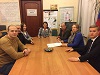 2016 год28 декабря 2016 года
В 12.30 состоялось очередное заседание Территориальной избирательной комиссии №1.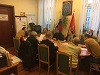 26 декабря 2016 года
Территориальная избирательная комиссия № 1 провела инвентаризацию технологического оборудования участковых избирательных комиссий.23 декабря 2016 года
ТИК № 1 приняла участие в обучение представителей региональных отделений политических партий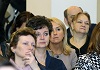 16 декабря 2016 года
В период с 14.12.2016 по 16.12.2016 Председатель Территориальной избирательной комиссии #1 Ольга Нечаева прошла очную часть обучения по программе 27 "контрактная система в сфере закупок товаров, работ и услуг для государственных и муниципальных нужд в соответствии с требованиями Федерального Закона № 44-ФЗ".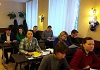 14 декабря 2016 года
ТИК № 1 приняла участие в праздничных мероприятиях «Мы - граждане России!»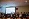 13 декабря 2016 года
Школьники Адмиралтейского района посетили Государственный музей политической истории России. Учащиеся школ Адмиралтейского района посетили выставку "Человек и власть в России в ХIX - XXI столетиях", осмотрели двадцать разделов экспозиции, которые отражают ключевые события нашей истории.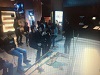 9 декабря 2016 года
Председатель ТИК № 1 принял участие в праздновании Дня Рождения школьной Республики СОВетов в 287 школе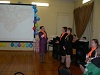 11 октября 2016 года
В 17.00 состоялось очередное заседание Территориальной избирательной комиссии №1.4 октября 2016 года
Ольга Нечаева приняла участие в правовой просветительской передаче «Имею право», посвященной избирательному законодательству.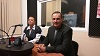 28 сентября 2016 года
Заместитель председателя Территориальной избирательной комиссии № 1 Бергер Евгения Петровна приняла участие в церемонии вручения паспорта гражданина Российской Федерации в Администрации Адмиралтейского района. 30-ти юным адмиралтейцам в торжественной обстановке впервые в жизни вручили официальный документ, удостоверяющий личность и подтверждающий то, что они продвинулись еще на один серьезный шаг в сторону взросления.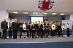 28 сентября 2016 года
В 13.30 состоялось очередное заседание Территориальной избирательной комиссии №1.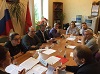 22 сентября 2016 года
В 13.10 состоялось очередное заседание Территориальной избирательной комиссии №1.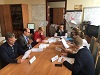 20 сентября 2016 года
В 14.00 состоялось очередное заседание Территориальной избирательной комиссии №1.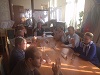 19 сентября 2016 года
В 19.50 состоялось очередное заседание Территориальной избирательной комиссии №118 сентября 2016 года
В 7.00 состоялось очередное заседание Территориальной избирательной комиссии №1.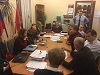 17 сентября 2016 года
В 14.30 состоялось очередное заседание Территориальной избирательной комиссии №114 сентября 2016 года
член Территориальной избирательной комиссии №1 с правом решающего голоса Белоненко Марина Николаевна приняла участие в консультации для избирателей города Санкт-Петербурга по вопросам реализации активного избирательного права.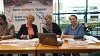 14 сентября 2016 года
В 17.30 состоялось очередное заседание Территориальной избирательной комиссии №112 сентября 2016 года
В 17.00 состоялось очередное заседание Территориальной избирательной комиссии №19 сентября 2016 года
Территориальная избирательная комиссия № 1 получила избирательные бюллетени для голосования на выборах депутатов Законодательного Собрания Санкт-Петербурга шестого созыва.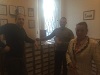 6 сентября 2016 года
Территориальная избирательная комиссия № 1 получила избирательные бюллетени для голосования на выборах депутатов Государственной Думы Федерального собрания Российской Федерации седьмого созыва.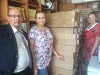 6 сентября 2016 года
В Малом Зале Администрации Адмиралтейского района заместитель председателя Территориальной избирательной комиссии № 1 Бергер Евгения Петровна приняла участие в заседании рабочей группы по оказанию содействия избирательным комиссиям в реализации их полномочий при подготовке и проведении выборов, а также о содействии членов Общественной палаты Санкт-Петербурга в подготовке и проведении выборов в единый день голосования 18 сентября 2016 года.6 сентября 2016 года
В Большом Зале Администрации Адмиралтейского района прошло обучение членов Участковых избирательных комиссий, на котором присутствовали 186 слушателей.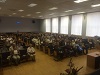 6 сентября 2016 года
В 18.00 состоялось очередное заседание Территориальной избирательной комиссии №16 сентября 2016 года
Заместитель председателя Территориальной избирательной комиссии № 1 Бергер Евгения Петровна выступила на координационном совете по вопросам воспитания гражданственности и патриотизма у детей и молодежи Адмиралтейского района Санкт-Петербурга.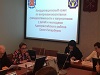 2 сентября 2016 года
В 17.00 состоялось очередное заседание Территориальной избирательной комиссии №1, на котором было рассмотрено 14 вопросов.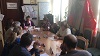 1 сентября 2016 года
В Малом Зале Администрации Адмиралтейского района прошло обучение членов Участковых избирательных комиссий, на котором присутствовали 65 слушателей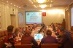 30 августа 2016 года
В Малом Зале Администрации Адмиралтейского района прошло обучение членов Участковых избирательных комиссий, на котором присутствовали 109 слушателей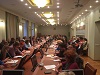 27 августа 2016 года
В Малом Зале Администрации Адмиралтейского района прошло обучение членов Участковых избирательных комиссий, на котором присутствовали 51 слушатель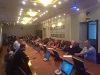 25 августа 2016 года
Территориальная избирательная комиссия №1 Санкт-Петербурга провела обучение членов участковых избирательных комиссий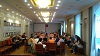 26 августа 2016 года
В 17.00 состоялось очередное заседание Территориальной избирательной комиссии №1.25 августа 2016 года
В Большом Зале Администрации Адмиралтейского района Заместитель председателя Территориальной избирательной комиссии № 1 Бергер Евгения Петровна приняла участие в совместном заседании общественного совета Адмиралтейского района Санкт-Петербурга и Коллегии Администрации Адмиралтейского района Санкт-Петербурга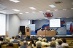 24 августа 2016 года
В Большом Зале Администрации Адмиралтейского района прошло обучение членов Участковых избирательных комиссий, которое посетили 87 слушателей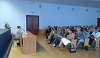 23 августа 2016 года
В 17.00 состоялось очередное заседание Территориальной избирательной комиссии №1.22 августа 2016 года
22.08.2016 г. в 10:00 представитель Территориальной избирательной комиссии №1 посетил заседание рабочей группы по оказанию содействия избирательным комиссиям в реализации их полномочий при подготовке и проведении выборов депутатов Государственной Думы Федерального Собрания Российской Федерации седьмого созыва и депутатов Законодательного Собрания Санкт-Петербурга шестого созыва18 августа 2016 года
В 10 часов 55 минут Территориальная избирательная комиссия № 1 получила специальные марки на бюллетени для голосования на выборах депутатов Государственной Думы Федерального собрания Российской Федерации седьмого созыва.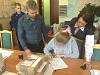 11 августа 2016 года
Cостоялось очередное заседание Территориальной избирательной комиссии №1, в ходе которого были рассмотрены четырнадцать вопросов.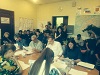 8 августа 2016 года
Председатель Территориальной избирательной комиссии № 1 Ольга Нечаева приняла участие в заседании рабочей группы по оказанию содействия избирательным комиссиям в реализации их полномочий при подготовке и проведении выборов депутатов Государственной Думы Федерального Собрания Российской Федерации седьмого созыва и депутатов Законодательного Собрания Санкт-Петербурга шестого созыва7 и 8 августа 2016 года
Состоялись заседания рабочей группы по приему и проверке документов о выдвижении кандидатов в депутаты Законодательного Собрания Санкт-Петербурга шестого созыва.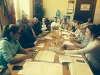 7 августа 2016 года
В 20-00 состоялось очередное заседание Территориальной избирательной комиссии №1, в ходе которого были рассмотрены семь вопросов.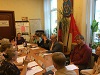 4 августа 2016 года
Cостоялось очередное заседание Территориальной избирательной комиссии №1, в ходе которого были рассмотрены четырнадцать вопросов.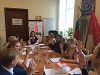 3 августа 2016 года
В ТИК №1 началась выдача открепительных удостоверений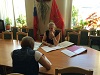 2 августа 2016 года
02 августа 2016 года в 09 часов 00 минут Территориальная избирательная комиссия № 1 передала открепительные удостоверения для голосования на выборах депутатов Законодательного Собрания Санкт-Петербурга шестого созыва по одномандатному избирательному округу № 1 фельдъегерю по спецпоручениям Филиала ФГУП ГЦСС – Управление специальной связи по городу Санкт-Петербургу и Ленинградской области для последующей передачи Территориальной избирательной комиссии № 16.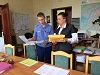 1 августа 2016 года
01 августа 2016 года в 09 часов 00 минут Территориальная избирательная комиссия № 1 получила открепительные удостоверения для голосования на выборах депутатов Законодательного Собрания Санкт-Петербурга шестого созыва по одномандатному избирательному округу № 1.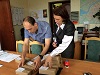 29 июля 2016 года
29 июля 2016 года в 11 часов 50 минут Территориальная избирательная комиссия № 1 получила открепительные удостоверения для голосования на выборах депутатов Государственной Думы Федерального собрания Российской Федерации седьмого созыва.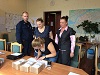 27 июля 2016 года
Cостоялось очередное заседание Территориальной избирательной комиссии №1, в ходе которого были рассмотрены семь вопросов.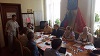 25 июля 2016 года
Председатель Территориальной избирательной комиссии № 1 Ольга Нечаева приняла участие в заседании рабочей группы по оказанию содействия избирательным комиссиям в реализации их полномочий при подготовке и проведении выборов депутатов Государственной Думы Федерального Собрания Российской Федерации седьмого созыва и депутатов Законодательного Собрания Санкт-Петербурга шестого созыва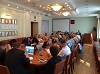 23 июля 2016 года
Состоялось очередное заседание Территориальной избирательной комиссии №1, в ходе которого были рассмотрены четырнадцать вопросов.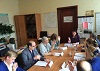 23 июля 2016 года
Территориальная избирательная комиссия № 1 проводит обучение членов участковых избирательных комиссий.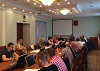 21 июля 2016 года
Совещание с представителями высших и средних учебных заведений, имеющих в составе организации общежития, расположенные на территории Адмиралтейского района Санкт-Петербурга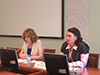 20 июля 2016 года
Совещание с главными врачами государственных учреждений здравоохранения, расположенных на территории Адмиралтейского района Санкт-Петербурга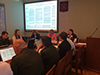 20 июля 2016 года
Совещание с командирами воинских частей и руководителями военных образовательных организаций высшего образования, расположенных на территории Адмиралтейского района Санкт-Петербурга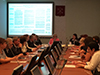 14 июля 2016 года
Состоялось очередное заседание Территориальной избирательной комиссии №1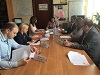 11 июля 2016 года
Коллегия администрации Адмиралтейского района по вопросу: «Об оказании содействия избирательным комиссиям по подготовке и проведению 18 сентября 2016 года выборов депутатов Государственной Думы Федерального Собрания Российской Федерации седьмого созыва и депутатов Законодательного Собрания Санкт-Петербурга шестого созыва»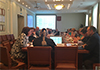 7 июля 2016 года
Территориальная избирательная комиссия № 1 проводит обучение резерва кадров организаторов выборов Адмиралтейского района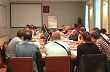 17 июня 2016 года
В Адмиралтейском районе состоялась гражданско-патриотическая акция «Мы - граждане России!»16 июня 2016 года
Победители Дня молодого избирателя 2016 Адмиралтейского района посетили Мариинский Дворец7 мая 2016 года
В Адмиралтейском районе состоялось торжественное мероприятие "Завтра начинается сегодня!"7 мая 2016 года
В Адмиралтейском районе подведены итоги творческих конкурсов, проводимых11 апреля 2016 года
ТИК №1 организовал ролевую игру для старшеклассников "Мы выбираем - нас выбирают" в Музее Политической Истории России20 апреля 2016 года
ТИК №1 организовал экскурсию в Музей политической истории России для победителей Дня Молодого избирателя 2015 года Адмиралтейского района25 апреля 2016 года
ТИК №1 премировала экскурсией отличившихся в День молодого избирателя31 марта 2016 года
В Адмиралтейском районе проведена деловая игра «Политическая партия будущего»12 марта 2016 года
В 272 гимназии Адмиралтейского района прошли дебаты «Выбирать – особая ответственность!»11 марта 2016 года
Глава МО Адмиралтейский округ провел встречу со старшеклассниками 255 школы11 марта 2016 года
ТИК № 1 провел урок Выборов в 255 школе Адмиралтейского района11 марта 2016 года
В Адмиралтейском районе состоялась ролевая игра, посвященная Дню молодого избирателя 201611 марта 2016 года
В Адмиралтейском районе продолжаются открытые уроки «Выборы – это интересно!»10 марта 2016 года
В 287 школе Адмиралтейского района прошел Открытый урок «Выборы – это интересно!»2015 год29 декабря 2015 года
Председатель территориальной избирательной комиссии № 1 встретилась с представителями Ассоциации Женщин Северо-Запада29 декабря 2015 года
В территориальной избирательной комиссии № 1 подвели итоги работы за 2015 год